Станом на 2015 р.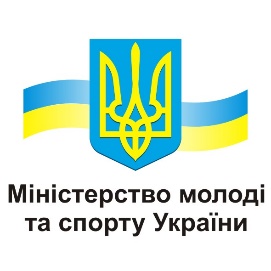 МІНІСТЕРСТВО МОЛОДІ ТА СПОРТУ УКРАЇНИАСОЦІАЦІЯ СПОРТИВНОГО ТАНЦЮ УКРАЇНИКиївська міська державна адміністраціяНаціональний університет фізичного виховання і спорту УкраїниКлуб спортивного танцю НУФВСУ «Супаданс»запрошують Вас на Відкриту першість ДЮСШ «Супаданс»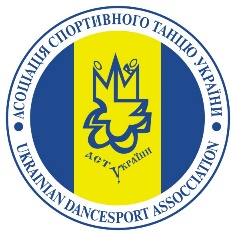      РИТМИ ПЕЧЕРСЬКА 201526 вересня 2015 рокуКиїв, вул. Фізкультури, 1 (метро «Олімпійська»), ігрова зала корп. №5 НУФВСУ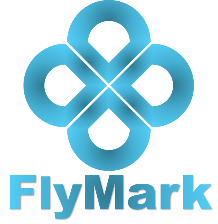 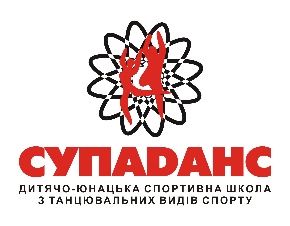 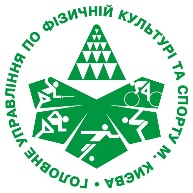 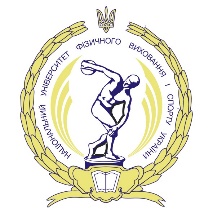 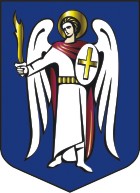 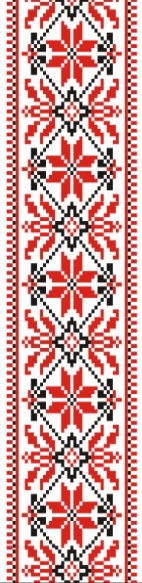 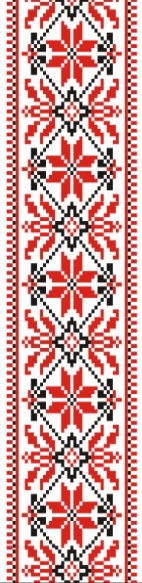 Судді:		Судді, що мають ліцензію будь-якої організації, що займається розвитком 					спортивного танцю в Україні. Заявку на суддівство необхідно зробити по телефону.Правила:	Відповідно до Правил змагань зі спортивного танцю, затверджених Міністерством		України у справах сім’ї, молоді та спорту (дивись сайт АСТУ: www.udsa.com.ua Заявки:	Реєстрація ON-LINE на сайті www.flymark.com.ua не пізніше 23:59 24-го вересня Без попередньої заявки участь можлива тільки за умови сплати подвійного внеску!Реєстрація:	Згідно класифікаційних книжок (дійсних на 2015 рік) будь-якої організації, що займається розвитком спортивного танцю в Україні.	Обов’язкова реєстрація для київських пар відбуватиметься тільки у п’ятницю 25-го вересня 2015 р. з 12.00 до 20.00 в кім. 407, корпусу №5 НУФВСУ.Реєстрація київських пар в день змагань за умови сплати додаткового внеску 50 грн!!!Внески:	Змагання проводяться з благодійною метою. Благодійні внески для учасників та глядачів:		- 150 грн. з учасника за програму у ГРУПАХ  1, 2, 3, 4, 5, 6, 7, 8, 9 та 10;		- 180 грн. з учасника за програму у ГРУПАХ  11, 12, 13, 14, 15 та 16;		- 200 грн. з учасника за програму у ГРУПАХ  17, 18, 19, 20, 21, 22, 23, 24, 25, 26 та 27.		- 100 грн. вхідний для глядачів на одне відділення з місцем на трибуні.- 150 грн. вхідний для глядачів на одне відділення з місцем за столиком.Організатори:   КСТ НУФВСУ «СУПАДАНС» - Ігор Соронович та 		  Телефон/Факс (044) 251 8273, E-mail: soronovych@ukr.net, www.supadance.com.ua		  Телефон мобільний: (066) 283 7860 – Ігор, (066) 424 1822 – ОксанаРИТМИ ПЕЧЕРСЬКА 201526 вересня 2015 рокуСписок фігур дозволених в категоріях «ШКОЛА»ПОВІЛЬНИЙ ВАЛЬСЗакриті зміни (вперед, назад). Closed Change.Натуральний поворот. Natural Turn.Зворотній поворот. Reverse Turn.ЧА-ЧА-ЧАЧа-ча-ча шасе.Закритий основний рух.  Close BasicЧек з відкритої ПП (Нью-Йорк). Chek from Open PPЧек з відкритої КПП (Нью-Йорк). Chek from Open CPPРука до руки. Hand to HandТайм-степ. Time StepСпот поворот ВП. Spot Turn To RightСпот поворот ВЛ. Spot Turn To LeftПоворот під рукою ВП. Underarm Turn to Right.ДЖАЙВДжайв шасе. Jive ChasseОсновний рух на місці. Basic in PlaceОсновний фоловей рух. Basic in FallawayЛанка. LinkЗміна місць. Change of PlaceКафедра хореографії і танцювальних видів спорту Національного університету фізичного виховання і спорту України запрошує здобути в нашому університеті знання європейського рівня!www.uni-sport.edu.ua ГрупиКатегоріїСубота, 26 вересняСубота, 26 вересняСубота, 26 вересняГрупиКатегорії09-3015-0019-00Група 1BABY «ШКОЛА»  		до 6W,ChГрупа 2ДІТИ  «ШКОЛА»  		до 8W,ChГрупа 3ДІТИ  «ШКОЛА» СОЛО		до 8W,ChГрупа 4Ювенали 1 «ШКОЛА» 		до 10W,Ch,JГрупа 5Ювенали 1 «ШКОЛА» СОЛО 	до 10W,Ch,JГрупа 6Ювенали 2 «ШКОЛА» 		до 12W,Ch,JГрупа 7Ювенали 2 «ШКОЛА» СОЛО	до 12W,Ch,JГрупа 8Ювенали 1  «Н» 		до 10W,Q,Ch,JГрупа 9Ювенали 2  «Н» 		до 12W,Q,Ch,JГрупа 10Ювенали 1+2  «Н» СОЛО	до 12W,Q,Ch,JГрупа 11Ювенали 1  «Е» 		до 10W,T,Q / S,Ch,JГрупа 12 Ювенали 2  «Е» 		до 12W,T,Q / S,Ch,JГрупа 13 Юніори 1 «Е» 			до 14W,T,Q / S,Ch,JГрупа 14 Ювенали 2 «Д» 			до 12W,T,V,QS,Ch,R,JГрупа 15Юніори 1 «Д» 			до 14S,Ch,R,JW,T,V,QГрупа 16Юніори 2 «Д» 			до 16 S,Ch,R,JW,T,V,QГрупа 17Юніори 1 «C» 			до 14LaStГрупа 18Юніори 2 «C» 			до 16 LaStГрупа 19Ювенали 2 «C» 			до 12StLaГрупа 20Молодь + Дорослі «В+С»StLaГрупа 21Ювенали 2 			до 12StLaГрупа 22Юніори 1 			до 14LaStГрупа 23Юніори 2 			до 16LaStГрупа 24Молодь 1 			до 19StLaГрупа 25Молодь 2 			до 21LaStГрупа 26ДоросліSt, LaГрупа 27PRO-AMSt, La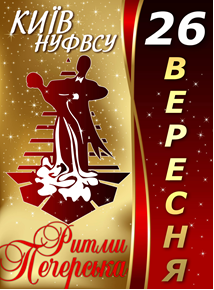 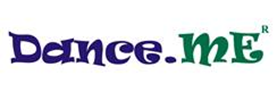 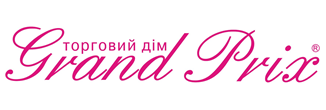 